Dub v Prušákově zahradě u rokličkyDub letní (Quercus robur) roste v Prušákově zahradě v západní části u rokličky. Byl vyhlášen jako památný strom v roce 1998. Má obvod 375 cm a výšku 22 m. Jeho stáří je asi 160 let. Dub je zdravý, perspektivní strom, rostoucí solitérně, s mohutnou korunou a tvoří výraznou parkovou dominantu.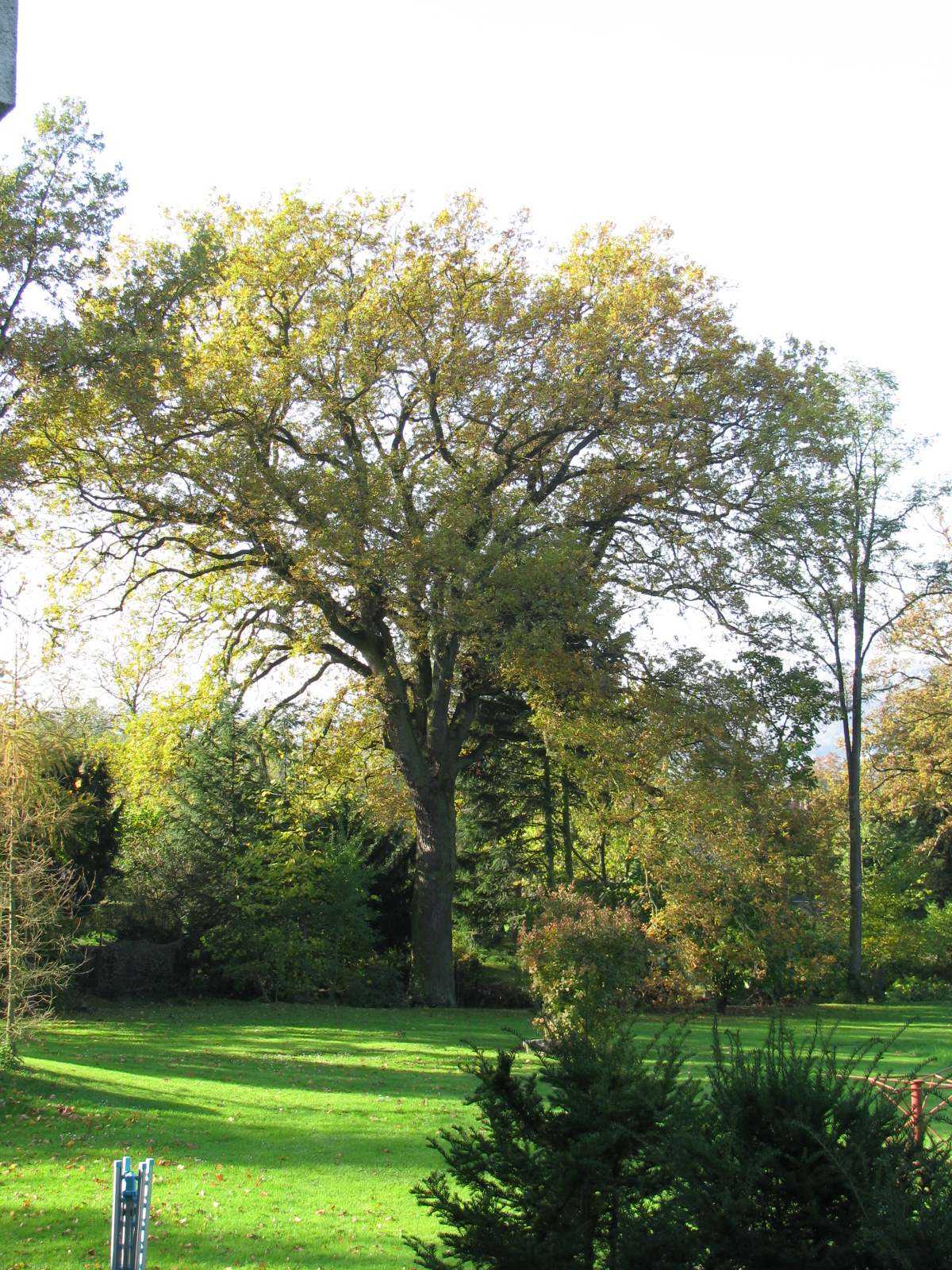 